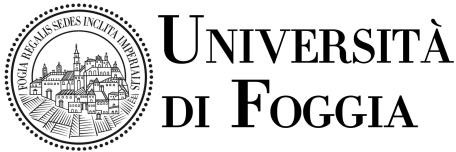 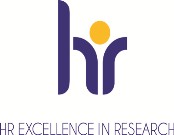 Dipartimento di Scienze Mediche e ChirurgicheAvviso di selezione pubblico per l’assegnazione di n. 5 assegni per lo svolgimento di attività di tutorato informativo nonché di supporto alle attività di Orientamento presso il Dipartimento di Scienze Mediche e Chirurgiche.DOMANDA DI PARTECIPAZIONEAl Direttore del Dipartimento di Scienze Mediche e Chirurgiche dell’Università degli Studi di Foggia.IlIlIl/la sottoscritt__ ___________________________________________________________________Cognome NomeCodice fiscale  (obbligatorio)       Sesso  nat_ a 	( 	) il  	Comune	Provinciaresidente in: Via 	, n.  	C.A.P. 	Comune 	Provincia  	Telefono fisso 	/	Telefono mobile 	/	E-mail	alla	quale	si	vogliono	ricevere	le	comunicazioni	relative	alla	selezione:recapito eletto ai fini del concorso (indicare solo se diverso dalla residenza):Via 	, n.  	C.A.P.	 	Comune _________________________________ Prov. _________	Telefono fisso 	/	Telefono mobile 	/	E-mail  	CHIEDEdi partecipare alla selezione pubblica per l’assegnazione di n. 5 assegni per lo svolgimento di attività di tutorato informativo nonché di supporto alle attività di Orientamento presso il Dipartimento di Medicina Clinica e Sperimentale per il seguente Profilo (barrare la propria scelta):Profilo A - n. 3 tutor informativi:(Profilo A.1) n. 2 tutor per C.d.L. magistrale Medicina e chirurgia – attività di tutorato da svolgere principalmente presso la sede del  Polo Biomedico “E. Altomare”- Foggia – (200 ore cadauno).(Profilo A2)  n. 1 tutor per C.d.L. triennale in Infermieristica – attività di tutorato da svolgere presso la sede di Foggia dell’Università degli Studi di Foggia – (200 ore).Profilo B - n. 2 tutor per front office e/o per supporto alle segreterie accademiche:n. 2 tutor per front office e/o per supporto alle segreterie accademiche: attività di orientamento e supporto alle segreterie da svolgere principalmente presso la sede del  Polo Biomedico “E. Altomare”- Foggia – (200 ore cadauno).DICHIARAai sensi dell’art.46 e 47 del D.P.R. n. 445/2000di essere iscritto al _____________ anno del Corso di Studio in _________________________________________________________________________________________________________Presso il Dipartimento di ____________________________________________________________;di	essere	in	possesso	del	titolo	di	laurea	 triennale	inconseguito presso il Dipartimento di _______________________________________________ dell’Università di Foggia, con votazione   ______/_________;di non avere condanne penali o procedimenti penali in corso;di impegnarsi a comunicare tempestivamente ogni eventuale cambiamento della propria residenza o del recapito indicato nella domanda di partecipazione;Ai sensi della Legge 05/02/1992, n. 104, dichiara di avere diritto ai seguenti ausili per lo svolgimento del colloquio: 	.Dichiara, inoltre, di essere informata/o che, ai sensi della normativa vigente, i dati personali raccolti saranno trattati esclusivamente nell’ambito del procedimento per il quale la presente dichiarazione viene resa.Allega:copia di un documento di identità personale in corso di validità e del codice fiscale;dichiarazione sostitutiva di certificazione dei titoli valutabili, da utilizzare ai sensi dell'art. 46/76 del DPR 28/12/2000 n. 445 o dichiarazioni sostitutive di atto di notorietà ai sensi dell'art. 47 del DPR 445/2000;curriculum vitae datato e debitamente sottoscritto, con l’esplicita indicazione che tutto quanto in esso dichiarato corrisponde a verità, ai sensi delle norme in materia di dichiarazioni sostitutive di cui agli artt. 46 e seguenti del D.P.R. n. 445/2000;informativa e autorizzazione relative al trattamento dei dati personali (Allegato B).Luogo	DataFirma dell’interessata/oMF